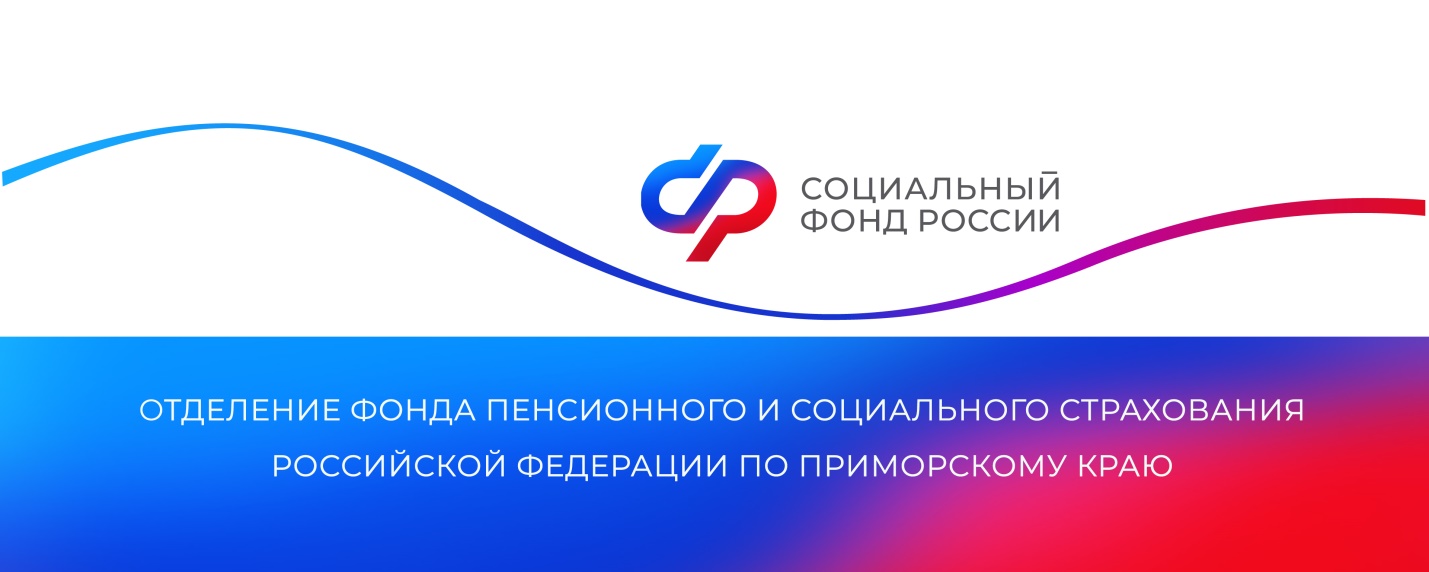 Более 5 тысяч семей в Приморье получили единовременную выплату при рождении ребенка с начала годаСвыше 5 тысяч приморских семей с начала года получили единовременную выплату при рождении ребенка – разовую меру поддержки, которую Социальный фонд предоставляет одному из родителей. Всего на финансирование этой выплаты Отделение СФР по Приморскому краю в этом году направило семьям более 132 млн рублей.В Приморском крае размер единовременной выплаты при рождении ребенка, в зависимости от территории, где проживает семья, с 1 февраля 2023 года составляет: 27 490,84 рубля с учетом районного коэффициента 1,2 и 29 781,74 рубля с учетом районного коэффициента 1,3. Неработающему родителю для оформления выплаты нужно подать заявление в клиентскую службу ОСФР по Приморскому краю или многофункциональный центр (МФЦ), который оказывает такую услугу. Заявление также принимается через портал Госуслуг. Работающий родитель, чтобы получить выплату от Социального фонда, должен обратиться к своему работодателю. Выплата положена всем российским семьям независимо от уровня дохода и предоставляется на каждого ребенка. Получить средства могут также опекуны, усыновители или приемные родители ребенка.Пресс-службаОтделения Социального фонда Россиипо Приморскому краю